ObjectiveTo accomplish myself as a fully-fledged Engineer and make my mark being productive in the Engineering Industry.StrengthsAbility to lead a groupGood communication skills summed up with splendid knowledge in the area of MEPExtensive mechanical operation knowledgeSolid problem solving skillWell knowledge and skill in REVIT MEP , HAP and CAD softwareActive ListenerCreative and Artistic bend of mind.Decision MakerDisciplined and punctual.Work Experience2016 Oct - 2018 May: KGN Engineer’s and Contractor’s Azeez complex,1st floor, chaladP.O Manal,KannurMEP Engineer: Works in HVAC ,Plumbing (watersupply &drainage),and Fire fighting SystemsAcademic QualificationsB.Tech Mechanical Engineering, College Of Engineering, Thalassery (CUSAT) 2013-16,  7.5 CGPADiploma in Automobile Engineering, SwamyNithyanantha Polytechnic College, Kanhangad (State Board of Technical Education, Kerala) 2010-13, 8.76 CGPADiploma in Design&Draftingin FireFighting, Plumbing, Electrical (MEP) and HVAC from St.Jhons group of institutionAuto desk REVIT MEP at inter CAD systemPG Diploma in Process Piping and Engineering as per ASME B31.3 at St. Jhons group of institution certified by STED COUNCILASNT NDT LEVEL II in Radiographic Testing (RT), Radiographic Film Intrepretation (RTFI), Ultrasonic Testing (UT), Magnetic Particle Testing (MPT), Liquid Penetrated Testing (LPT) and Visual Testing (VT)QA&QC Engineering from St.Jhons group of institutionHigher Secondary Education (+2), KPC HSS, Pattanur, Board of Higher Secondary Education, Kerala, 2008-2010, 75.66 % Marks.High School Level (10th), Koodali HSS, Kerala State Board, 2007-2008, 83  gradeTechnical SkillsREVIT MEPHAP SoftwareAutoCADCREOHave a decent experience working on Microsoft Windows and LinuxProjects and SeminarBtechProject-A study on the Engine efficiency improvisation by using Magnetic gearsSeminar-The Analysis of the effect of different Nanoparticle shapes on shell and tube heat exchanger using different baffle angles and operated with nanofluidDiplomaProject- Automatic Electromagnetic Clutch Seminar- Cyclone EngineAchievements and Other ActivitiesAttended ten days Implant training in Mahindra KannurAttended a one week training class in AutoCAD and CREOMember of Organizing Committee of technical festivalof College of EngineerinThalassey, AGNITUS-2016.Personal ProfileDate of Birth & Age	:  	16-01-1993Marital Status           	:    	SingleLanguages Known	:	English, Malayalam and HindiHobbies 		:	Reading Books, playing cricket &Music Enthusiast Height & Weight	:	184cms/90 kg   Blood Group      :    O +veAbout MeI am a talented young aspiringengineering student who has a passion for technology and everything related with it.I Have a good experience in managing and controlling a team. I am a Hard worker and a honest person who find extreme satisfaction in completing task that are assigned to me with the highest perfection. Having an inquisitive and an engineering bend of mind , joining this organization will give me the precious chance to give my 100% and improve myself as an Engineer and an individual.DeclarationI hereby declare that the above information given by me is true to the best of my knowledge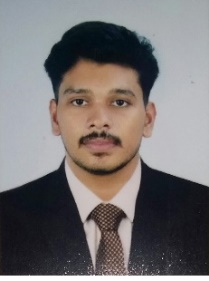 mechanical engineerdubai▪     ▪  